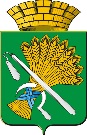 ГЛАВА КАМЫШЛОВСКОГО ГОРОДСКОГО ОКРУГАР А С П О Р Я Ж Е Н И Еот 04.04.2016 года  № 90-Р                                                                                      г. КамышловО внесении изменений в Административный регламент исполнения муниципальной функции «Осуществление муниципального контроля за соблюдением законодательства в области розничной продажи алкогольной продукции на территории Камышловского городского округа», утвержденный распоряжением главы Камышловского городского округа от 21.10.2014 года № 389-РРуководствуясь статьями 17.1, 47 Федерального закона от 06 октября 2003 года № 131-ФЗ «Об общих принципах организации местного самоуправления в Российской Федерации»; статьей 6 Федерального закона от 26 декабря 2008 года № 294-ФЗ «О защите прав юридических лиц и индивидуальных предпринимателей при осуществлении государственного контроля (надзора) и муниципального контроля»; статьей 16 Федерального закона от 28 декабря 2009 года № 381-ФЗ «Об основах государственного регулирования торговой деятельности в Российской Федерации»; статьей 7 Федерального закона от 22 ноября 1995 года № 171-ФЗ «О государственном регулировании производства и оборота этилового спирта, алкогольной и спиртосодержащей продукции и об ограничении потребления (распития) алкогольной продукции»:1.Внести в административный регламент исполнения муниципальной функции «Осуществление муниципального контроля за соблюдением законодательства в области розничной продажи алкогольной продукции на территории Камышловского городского округа», утвержденной распоряжением главы Камышловского городского округа от 21.10.2014 года №389-р, следующее изменение:1.1.В пункте 3.28 главы 3 «Состав, последовательность и сроки выполнения административных процедур, требования к порядку их выполнения» слова «микропредприятий не более чем на пятнадцать часов» заменить словами «не более чем на пятьдесят часов, микропредприятий не более чем на пятнадцать часов».2. Настоящее распоряжение опубликовать в газете «Камышловские известия» и разместить на официальном сайте Камышловского городского округа.3. Контроль за исполнением настоящего распоряжения возложить на заместителя главы администрации Камышловского городского округа Сухогузова С.А.Глава Камышловского городского округа                                       М.Н. Чухарев